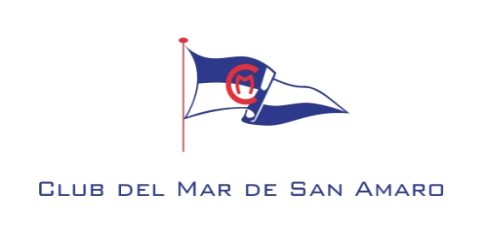 PLAN DE EVACUACIÓN  EMERGENCIA(Procedimientos de Emergencia)CAMPEONATO: Ciudad de La Coruña 2018.ESPECIALIDAD: Pesca submarinaNº PARTICIPANTES: 30-40 pescadores.Nº EMBARCACIONES aprox.- 40 embarcaciones .BARCOS  DE SEGURIDAD Y ORGANIZACIÓN:Buitron,Semirrigida FEGAS y Semirrigida CRUZ ROJA.COORDINADOR DE SEGURIDAD D. Jaime Ferreira Vidal .Teléfono.- 698 130 204COORDINADOR DE SEGURIDADD Jaime Ferreira Vidal .Teléfono.- 698 130 204MEDICO DE LA PRUEBA: Técnico Sanitario de la Cruz Roja EspañolaBUCEADORES DE  RESCUE en Stand BY: D.- Rubén Fontenla SoutoD.- Juan Claudo TaboadaAccidente con Pescador  NO  localizado tras inmersión-EL SERVICIO 112 ESTARÁ EN PREAVISO ANTES DEL COMIENZO DE LA COMPETICIÓN-NOTIFICAR MEDIANTE VHF LA POSICIÓN DEL ACCIDENTE:- EN CASO DE ACCIDENTE GRAVE CON PESCADOR DESAPARECIDO LA PRUEBA SE SUSPENDERÁ .AVISAR AL BARCO DE LA FEGAS - COORDINADOR DE SEGURIDAD,AL MÉDICO Y AL BUZO DE RESCATE PARA QUE TOME LAS MEDIDAS CORRECTORAS OPORTUNAS Y COORDINE LA OPERACIÓN DE LOCALIZACIÓN AVISANDO POR RADIO  DE INMEDIATO A LOS BARCOS MÁS CERCANOS DE APOYO Y A  LOS DEPORTISTAS PARA  QUE ABANDONEN LA COMPETICIÓN DE INMEDIATO  E INICIEN  LAS LABORES DE BÚSQUEDA . EL  TECNICO SANITARIO   Y LOS BUZOS  DE RESCATE  ACUDIRAN EN AUXILIO AL PUNTO DEL ACCIDENTE. UNA VEZ LOCALIZADO EL PESCADOR ACCIDENTADO SE PRACTICARÁN POR PARTE DE MÉDICO EL R.C.P.  Y CUANTAS MANIOBRAS FUESEN NECESARIAS PARA LA ESTABILIZACIÓN DEL ACCIDENTADO. EN CASO DE QUE EL ACCIDENTADO FUESE LOCALIZADO ANTES DE LA LLEGADA DEL MÉDICO SE LE PRACTICARÁ EL R.C.P. O LAS MANIOBRAS QUE FUESEN NECESARIAS PARA SU ESTABILIZACIÓN. LA EVACUACIÓN DEL ACCIDENTADO HACIA EL PUERTO BASE,  SEGÚN LA ZONA DE PESCA SERÁ:RAMPA DEL CLUB DEL MAR SAN AMAROCentro Hospitalario San Rafael,  Las Jubias, 82, 15009 A Coruña. Tlf. 981 17 90 00.Hospital Quirón, Rúa Londres, 2, 15009 A Coruña, Tlf. 981 21 28 00.RECORDATORIO DE MEDIDAS DE SEGURIDAD-TODAS LAS EMBARCACIONES PARTICIPANTES EN LA PRUEBA DEBERÁN ESTAR EQUIPADAS DE UN VHF Y SERÁ RESPONSABILIDAD DE LOS EQUIPOS (PESCADOR - PATRÓN) SU PERFECTO FUNCIONAMIENTO.-EL CANAL DEL VHF USADO DURANTE LA PRUEBA SERÁ ACORDADO AL COMIENZO DE ESTA, ASEGURÁNDOSE DE QUE TODOS LOS APARATOS ESTÁN OPERATIVOS.-TODO PARTICIPANTE DEBERÁ DE IR SEÑALIZADO CON UNA BOYA CON BANDERA ALFA DE LA QUE NO PODRÁN SEPARARSE DE ELLA MÁS DE 25 METROS . LOS LANCHEROS PONDRÁN ESPECIAL VIGILANCIA EN QUE SE CUMPLA ESTA NORMA-LOS LANCHEROS VELARÁN POR LA SEGURIDAD DE SU PESCADOR Y RESPETARÁN AL RESTO DE PESCADORES.DEBERÁN TENER SUMO CUIDADO EN LOS DESPLAZAMIENTOS RESPETANDO UNA DISTANCIA DE SEGURIDAD CON EL RESTO DE PARTICIPANTES Y AMINORANDO SU VELOCIDAD  EN CASO DE CERCANÍA DE COMPETIDORES EN EL AGUA-ESTÁ TERMINANTEMENTE PROHIBIDO MANTENER EL FUSIL CARGADO TANTO FUERA DEL AGUA COMO COLGADO DE LA BOYA.-NO SE PODRÁ LLEVAR EL PASAPECES O PINCHO AMARRADO AL CUERPO DEL PESCADOR.Fdo. PESCADOR                                                           Fdo. PATRÓN                                                           Los arriba firmantes, han  leído y entendido todo el plan de Evacuación y emergencia, y se comprometen a cumplirlo. Se exime de toda responsabilidad a la organización en el caso del incumplimiento de la vigente legalidad en lo dispuesto en seguridad , así como ante el incumplimiento del reglamento  y estas disposiciones. Tanto el pescador como el patrón se responsabilizan y se comprometen al estricto cumplimiento de la legalidad vigente.En La Coruña a 19 de Agosto del 2018.